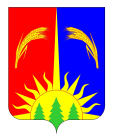 АДМИНИСТРАЦИЯ ЮРЛИНСКОГО МУНИЦИПАЛЬНОГО РАЙОНАПОСТАНОВЛЕНИЕ07.11.2017 г.                                                                                                     № 435В целях сохранности автомобильных дорог и сооружений от возможных разрушений в период осеннего бездорожья  2017 года и в связи  с неблагоприятными погодными условиями в соответствии с Федеральным законом «Об автомобильных дорогах и о дорожной деятельности в Российской Федерации» № 257-ФЗ от 08.11.2007 года Администрация Юрлинского муниципального районаПОСТАНОВЛЯЕТ:1.Временное ограничение проезда  по муниципальным дорогам общего пользования всех видов транспортных средств, с разрешенной массой 8 тонн и выше, тракторов всех марок (кроме Т-16, Т-25) в период с 09 октября  2017 года по 08 ноября 2017 года, продлить до 16 ноября 2017 года.	2. Временное ограничение движения транспортных средств по автомобильным дорогам в весенний период не распространяется на:2.1. международные перевозки грузов;2.2. пассажирские перевозки автобусами, в том числе международные;2.3. перевозки продуктов питания, животных, кормовых культур, лекарственных препаратов, топлива (бензин, дизельное топливо, судовое топливо, топливо для реактивных двигателей, топочный мазут, газообразное топливо), семенного фонда, удобрений, почты и почтовых грузов;2.4. перевозки грузов, необходимых для ликвидации последствий стихийных бедствий или иных чрезвычайных происшествий;2.5. транспортные средства федеральных органов исполнительной власти, в которых федеральным законом предусмотрена военная служба;2.6. транспортировку дорожно-строительной и дорожно-эксплуатационной техники и материалов, применяемых при проведении аварийно-восстановительных и ремонтных работ.3. Рекомендовать главам сельских поселений провести работу по контролю за завозом, на время распутицы товаров первой необходимости, сырья, материалов, оборудования и других важных грузов, ограничить движение по улицам населенных пунктов в указанные сроки.4. Рекомендовать ОГИБДД МО МВД РФ «Кочевский» совместно с администрацией Юрлинского муниципального района организовать работу по осуществлению контроля за соблюдением ограничения движения транспортных средств на дорогах Юрлинского района. 5. Подрядным организациям выполняющие работы по содержанию муниципальных автомобильных дорог, обеспечить временное ограничение движения транспортных средств путем своевременной установки соответствующих знаков, которыми запрещено движение транспортных средств, в том числе составов транспортных средств, общая фактическая масса которых больше указанной на знаке. Продлить круглосуточное дежурство на  постах по ограничению проезда большегрузных машин.           6. Настоящее Постановление вступает в силу с момента размещения в сети интернет на официальном сайте Юрлинского муниципального района.       7. Контроль за исполнением Постановления оставляю за собой.И.о.главы Администрации района                                             Н.А.МелехинаО продлении временного ограничения движения транспортных средств, в период осеннего  бездорожья   2017 года по муниципальным дорогам общего пользования Юрлинского муниципального района 